ZOCALO MEXICAN BAR & GRILL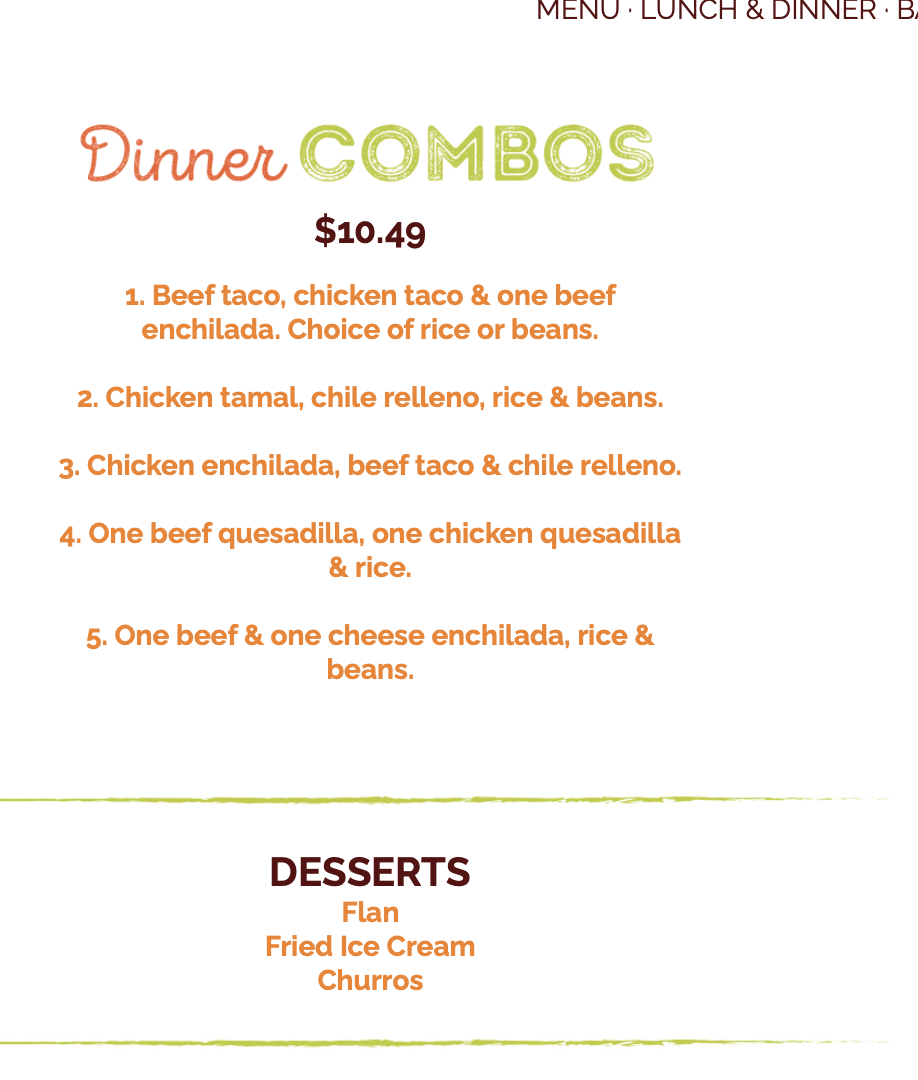 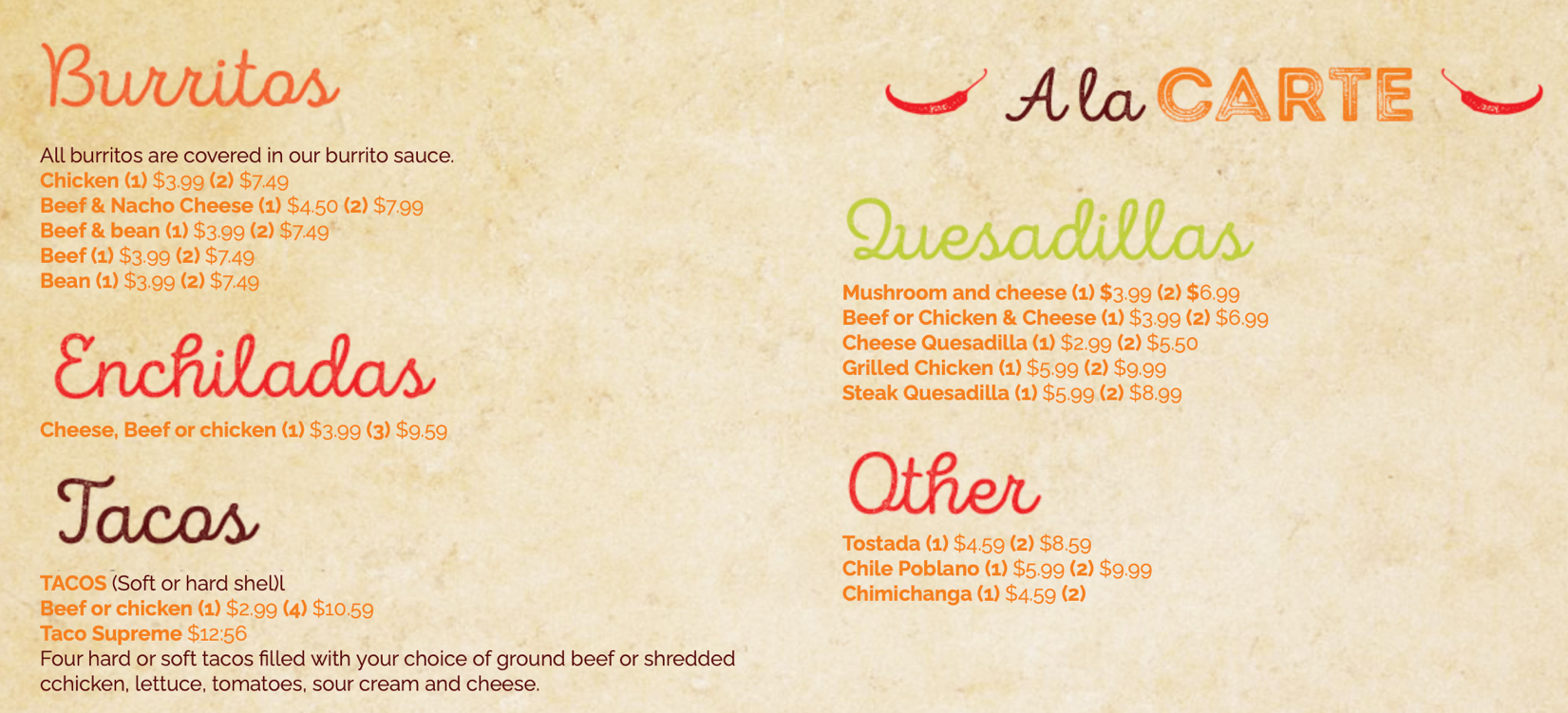 